2017 MINDwalk Vermont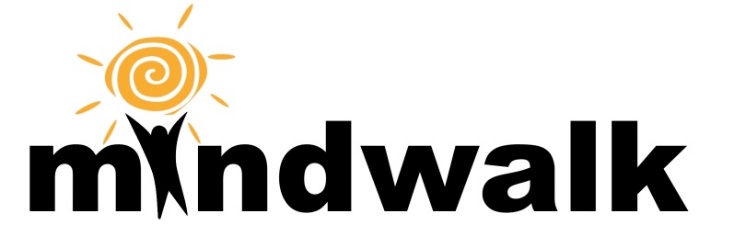 September 24th, 2017Donor Name __________________________________________________________________Donor Address________________________________________________________________City/State_______________________________________Zip_____________________Donation Amount: ________ Received by:_________________________________The Internal Revenue Service requires us to state that you received no goods or services in exchange for this contribution. NAMI Vermont is a non-profit 501(c)3 corporation. Our Federal Tax ID number is 03-0297954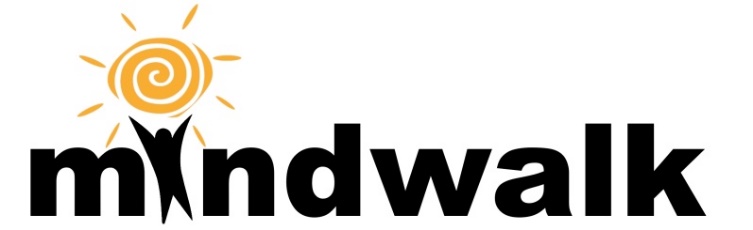 2017 MINDwalk VermontSeptember 24th, 2017Donor Name __________________________________________________________________Donor Address________________________________________________________________City/State_______________________________________Zip_____________________Donation Amount: ________ Received by:_________________________________The Internal Revenue Service requires us to state that you received no goods or services in exchange for this contribution. NAMI Vermont is a non-profit 501(c)3 corporation. Our Federal Tax ID number is 03-0297954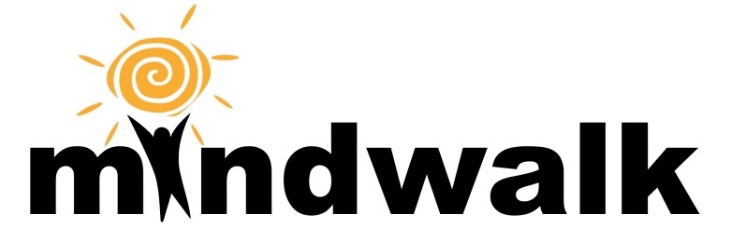 2017 MINDwalk VermontSeptember 24th, 2017Donor Name __________________________________________________________________Donor Address________________________________________________________________City/State_______________________________________Zip_____________________Donation Amount: ________ Received by:_________________________________The Internal Revenue Service requires us to state that you received no goods or services in exchange for this contribution. NAMI Vermont is a non-profit 501(c)3 corporation. Our Federal Tax ID number is 03-0297954